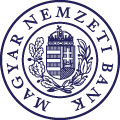 Announce formElectronically Signing Party announcement/deleteAnnounce formElectronically Signing Party announcement/deleteAnnounce formElectronically Signing Party announcement/deleteAnnounce formElectronically Signing Party announcement/deleteAnnounce formElectronically Signing Party announcement/deleteAnnounce formElectronically Signing Party announcement/deleteData of party signing in electronic wayData of party signing in electronic wayData of party signing in electronic wayData of party signing in electronic wayData of party signing in electronic wayData of party signing in electronic wayData of party signing in electronic wayData of party signing in electronic wayData of party signing in electronic wayTo be completed by the applicant organisationTo be completed by the applicant organisationTo be completed by the applicant organisationName:Name:Name:Name:Name:E-mail:E-mail:E-mail:E-mail:E-mail:Issuer of public key belonging to the e-mail address:      Issuer of public key belonging to the e-mail address:      Issuer of public key belonging to the e-mail address:      Issuer of public key belonging to the e-mail address:      Issuer of public key belonging to the e-mail address:      Issuer of public key belonging to the e-mail address:      Issuer of public key belonging to the e-mail address:      Issuer of public key belonging to the e-mail address:      Issuer of public key belonging to the e-mail address:      Issuer of public key belonging to the e-mail address:      Issuer of public key belonging to the e-mail address:      Issuer of public key belonging to the e-mail address:      unique identifier of public key belonging to the e-mail address:unique identifier of public key belonging to the e-mail address:unique identifier of public key belonging to the e-mail address:unique identifier of public key belonging to the e-mail address:unique identifier of public key belonging to the e-mail address:Accounts affected by right of disposition:Accounts affected by right of disposition:Accounts affected by right of disposition:Accounts affected by right of disposition:Accounts affected by right of disposition:Accounts affected by right of disposition:Accounts affected by right of disposition:Accounts affected by right of disposition:Accounts affected by right of disposition:Accounts affected by right of disposition:Accounts affected by right of disposition:Accounts affected by right of disposition:< Please always list the account numbers of all accounts.>< Please always list the account numbers of all accounts.>< Please always list the account numbers of all accounts.>< Please always list the account numbers of all accounts.>< Please always list the account numbers of all accounts.>< Please always list the account numbers of all accounts.>< Please always list the account numbers of all accounts.>< Please always list the account numbers of all accounts.>< Please always list the account numbers of all accounts.>< Please always list the account numbers of all accounts.>< Please always list the account numbers of all accounts.>Data of submitting organisation:Data of submitting organisation:Data of submitting organisation:Data of submitting organisation:Data of submitting organisation:Data of submitting organisation:Data of submitting organisation:Data of submitting organisation:Data of submitting organisation:To be completed by the submitting organisationTo be completed by the submitting organisationTo be completed by the submitting organisationName of submitting organisation:Name of submitting organisation:Name of submitting organisation:Name of submitting organisation:Address:Address:Address:Address:Address:Client's contact phone number:Client's contact phone number:Client's contact phone number:Client's contact phone number:Client's contact phone number:Client's contact phone number:Client's contact phone number:Subject of announcement:Subject of announcement:Subject of announcement:Announcement of the right of electronic signatureAnnouncement of the right of electronic signatureAnnouncement of the right of electronic signatureAnnouncement of the right of electronic signatureAnnouncement of the right of electronic signatureAnnouncement of the right of electronic signatureAnnouncement of the right of electronic signatureSubject of announcement:Subject of announcement:Subject of announcement:Withdrawal of the right of electronic signatureWithdrawal of the right of electronic signatureWithdrawal of the right of electronic signatureWithdrawal of the right of electronic signatureWithdrawal of the right of electronic signatureWithdrawal of the right of electronic signatureWithdrawal of the right of electronic signatureI hereby certify that the data are correct.I hereby certify that the data are correct.I hereby certify that the data are correct.I hereby certify that the data are correct.I hereby certify that the data are correct.I hereby certify that the data are correct.I hereby certify that the data are correct.I hereby certify that the data are correct.I hereby certify that the data are correct.I hereby certify that the data are correct.I hereby certify that the data are correct.I hereby certify that the data are correct.Dated:Dated:     year    month    day     year    month    day     year    month    day     year    month    dayAuthorized signature:Authorized signature:_________________________________Authorised Signature:_________________________________Authorised Signature:_________________________________Authorised Signature:_________________________________Authorised Signature:Start date of disposition over bank account:Start date of disposition over bank account:Start date of disposition over bank account:Start date of disposition over bank account:Start date of disposition over bank account:Start date of disposition over bank account:Start date of disposition over bank account:     year    month    day     year    month    day     year    month    day     year    month    day     year    month    dayEnd date of disposition over bank account:End date of disposition over bank account:End date of disposition over bank account:End date of disposition over bank account:End date of disposition over bank account:End date of disposition over bank account:End date of disposition over bank account:     year    month    day     year    month    day     year    month    day     year    month    day     year    month    day